ROYAL PUBLIC SCHOOLHoliday Homework & AssignmentSession - 2020-21    Class - 3  Subject- SstWrite the capital of these states of India.PunjabUttar pradeshMaharashtraBiharJharkhandWest bengalMadhya pradeshAssamKashmirGujaratLook at the following picture of the solar system and name the following.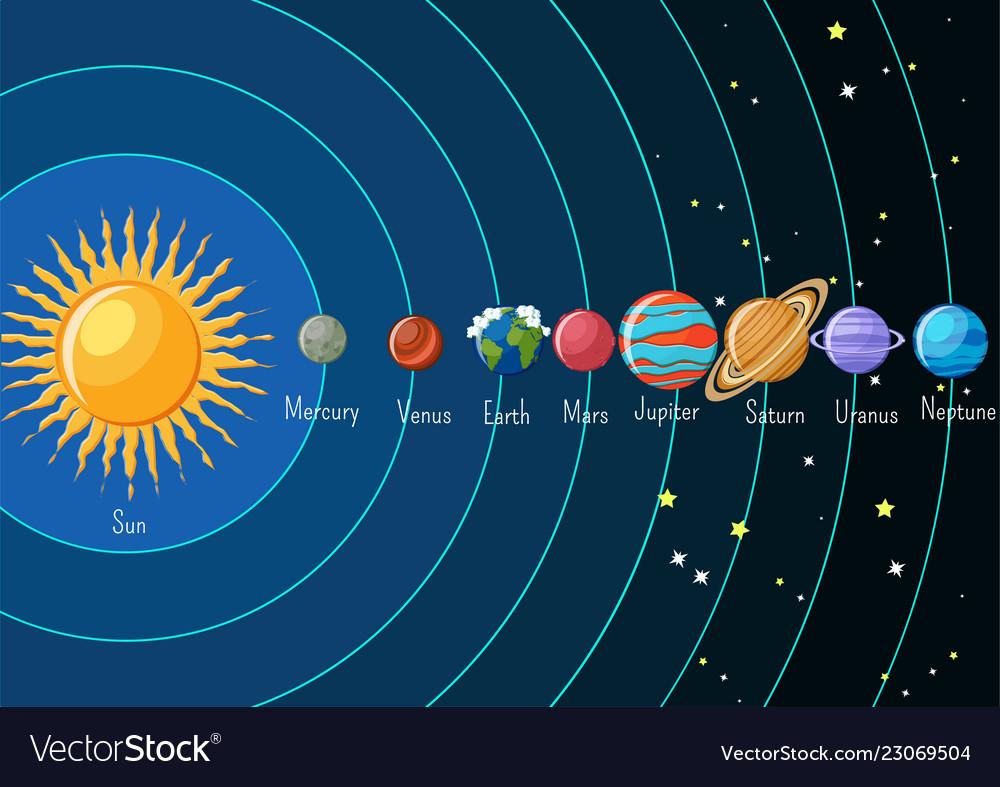 Hottest planet from the sun.Closest planet from the sun.A planet with rings around it.Neighboring planets of uramas.Neighboring planets of the earth.Planet between earth & jupiter.Make a poster to encourage the people not to pollote air, water and land.Complete these pages.Page no. - 63,62,65,67,70,.